Попълва се от Патентното ведомство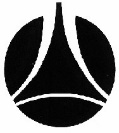 ПАТЕНТНО ВЕДОМСТВОНА РЕПУБЛИКА БЪЛГАРИЯПопълва се от Патентното ведомствоБул. "Д-р Г.М. Димитров" № 52, вх. БСофия 1040Тел.: +359 2 9701 321,  Факс: +359 2 87 35 258БНБ-ЦУ в лева IBAN BG90 BNBG 9661 3100 1709 01BIC BNBGBGSDБул. "Д-р Г.М. Димитров" № 52, вх. БСофия 1040Тел.: +359 2 9701 321,  Факс: +359 2 87 35 258БНБ-ЦУ в лева IBAN BG90 BNBG 9661 3100 1709 01BIC BNBGBGSDИСКАНЕ ЗА ИЗДАВАНЕ НА ПРИОРИТЕТНО СВИДЕТЕЛСТВО ЗАИСКАНЕ ЗА ИЗДАВАНЕ НА ПРИОРИТЕТНО СВИДЕТЕЛСТВО ЗА         патент за изобретение       порода животно    промишлен дизайн           марка                               нов сорт              полезен модел                        патент за изобретение       порода животно    промишлен дизайн           марка                               нов сорт              полезен модел               ОТ:      Попълва се име, презиме, фамилия или наименование и вид на ЮЛ, което подава искането: ЕИК/БУЛСТАТ:     адрес, пощ. код:      Телефон:       е – поща:       Трите имена на представляващия/те ЮЛ     ОТ:      Попълва се име, презиме, фамилия или наименование и вид на ЮЛ, което подава искането: ЕИК/БУЛСТАТ:     адрес, пощ. код:      Телефон:       е – поща:       Трите имена на представляващия/те ЮЛ     Пълномощник: Представител по индустриална собственост                                                            рег. №        Съдружие на представители по индустриална собственост                                   рег. №        Дружество на представители по индустриална собственост                                  рег. №       Адвокат   Съдружие на адвокати      Дружество на адвокати    Лице, предоставящо услуги еднократно или временно в РБ Представител по интелектуална собственост    (само за сортове/породи)            рег. №        Пълномощник: Представител по индустриална собственост                                                            рег. №        Съдружие на представители по индустриална собственост                                   рег. №        Дружество на представители по индустриална собственост                                  рег. №       Адвокат   Съдружие на адвокати      Дружество на адвокати    Лице, предоставящо услуги еднократно или временно в РБ Представител по интелектуална собственост    (само за сортове/породи)            рег. №        Име, презиме, фамилия на лицето или наименование на съдружието/дружеството     ЕИК/БУЛСТАТ (само за  съдружие/дружество):      Име, презиме, фамилия и длъжност на законния представител на съдружието/дружеството (само за  съдружие/дружество):      Адрес (град, улица, номер, пощ. код):       Име, презиме, фамилия на лицето или наименование на съдружието/дружеството     ЕИК/БУЛСТАТ (само за  съдружие/дружество):      Име, презиме, фамилия и длъжност на законния представител на съдружието/дружеството (само за  съдружие/дружество):      Адрес (град, улица, номер, пощ. код):          Адрес за водене на кореспонденция в Република България (град, улица, номер, пощ. код): Телефон:         е - поща:            ДАННИ ЗА ЗАЯВКАТА, ОТ КОЯТО ДА СЕ ИЗДАДЕ ПРИОРИТЕТНО СВИДЕТЕЛСТВО: ЗАЯВКА №:       ДАТА НА ПОДАВАНЕ:     ЗАЯВИТЕЛ/И: (Име, презиме и фамилия или наименование и вид на ЮЛ, адрес):ЕИК/БУЛСТАТ:     адрес, пощ. код:      Телефон:       е – поща:       Трите имена на представляващия/те ЮЛ      ДАННИ ЗА ЗАЯВКАТА, ОТ КОЯТО ДА СЕ ИЗДАДЕ ПРИОРИТЕТНО СВИДЕТЕЛСТВО: ЗАЯВКА №:       ДАТА НА ПОДАВАНЕ:     ЗАЯВИТЕЛ/И: (Име, презиме и фамилия или наименование и вид на ЮЛ, адрес):ЕИК/БУЛСТАТ:     адрес, пощ. код:      Телефон:       е – поща:       Трите имена на представляващия/те ЮЛ       Приложени документи:  Пълномощно (в случай, че искането се подава от пълномощник)  Документ за платена такса  Други (да се опишат): Приложени документи:  Пълномощно (в случай, че искането се подава от пълномощник)  Документ за платена такса  Други (да се опишат):Подпис/и:   (име, длъжност)Подписва се от притежателя  или от пълномощник, като под подписа се посочват трите имена  и длъжността, когато притежателят е юридическо лице. Когато притежателят е едноличен търговец или юридическо лице искането  се подписва от лицето, което го представлява по закон.Подпис/и:   (име, длъжност)Подписва се от притежателя  или от пълномощник, като под подписа се посочват трите имена  и длъжността, когато притежателят е юридическо лице. Когато притежателят е едноличен търговец или юридическо лице искането  се подписва от лицето, което го представлява по закон.Допълнителен лист №    за заявителите, на заявката, от която да се издаде  приоритетно свидетелствоДопълнителен лист №    за заявителите, на заявката, от която да се издаде  приоритетно свидетелствоДанни за заявителя на заявката, от която да се издаде  приоритетно свидетелство:Име, презиме, фамилия или наименование и вид на ЮЛ: ЕИК/БУЛСТАТ:     адрес, пощ. код:      Телефон:       е – поща:       Трите имена на представляващия/те ЮЛ Данни за заявителя на заявката, от която да се издаде  приоритетно свидетелство:Име, презиме, фамилия или наименование и вид на ЮЛ: ЕИК/БУЛСТАТ:     адрес, пощ. код:      Телефон:       е – поща:       Трите имена на представляващия/те ЮЛ Данни за заявителя на заявката, от която да се издаде  приоритетно свидетелство:Име, презиме, фамилия или наименование и вид на ЮЛ: ЕИК/БУЛСТАТ:     адрес, пощ. код:      Телефон:       е – поща:       Трите имена на представляващия/те ЮЛ Данни за заявителя на заявката, от която да се издаде  приоритетно свидетелство:Име, презиме, фамилия или наименование и вид на ЮЛ: ЕИК/БУЛСТАТ:     адрес, пощ. код:      Телефон:       е – поща:       Трите имена на представляващия/те ЮЛ 